Домашнее задание по сольфеджио для 3 классаДля всех групп!Знать наизусть тональности и их знаки: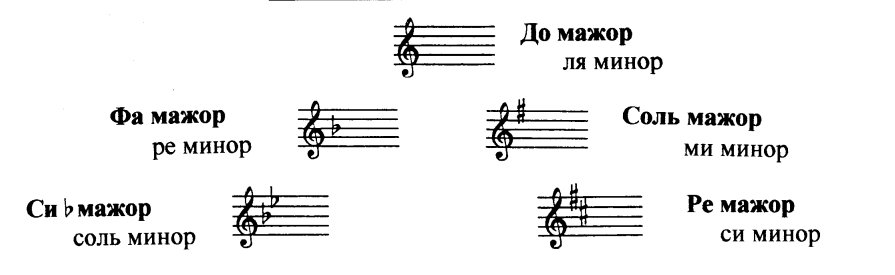 Повторить интервалы, количество ступеней и тонов/полутонов в них:*рядом с секстой и септимой запишите количество тонов/полутонов самостоятельно!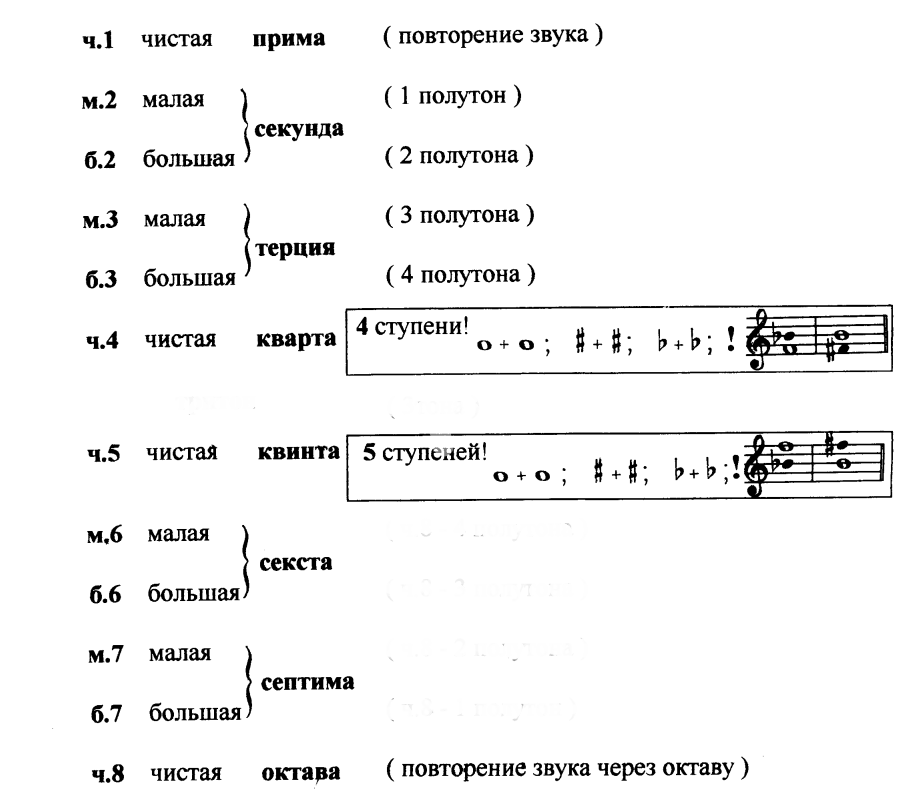 От звука СОЛЬ постройте сначала все малые интервалы, затем - все большие и после – все чистые:*построенные интервалы подпишите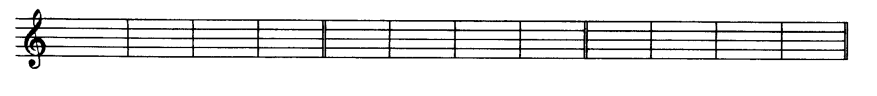 